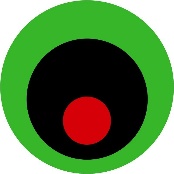 SABATHANI COMMUNITY CENTER WAIVER OF LIABILITYThe undersigned group, organization or individual licensing temporary use of the facilities located at Sabathani Community Center, Inc., 310 East 38th Street, Minneapolis, MN 55409, hereby agrees that the Sabathani Community Center, Inc., is not responsible for any incidents, accidents and/or injuries suffered by members, guest or participants of your group or organization while using or occupying the center’s facility or grounds.We agree to communicate this waiver of liability to members, guests, and participants of our group organization.____________________________________________________Print name of Individual/Organization/Group___________________________________________________Print name of Authorized Personnel_________________________________________________Signature of Authorized PersonnelDated this day ________ of _______________, 20______